FORMULARZ ZGŁASZANIA ZMIAN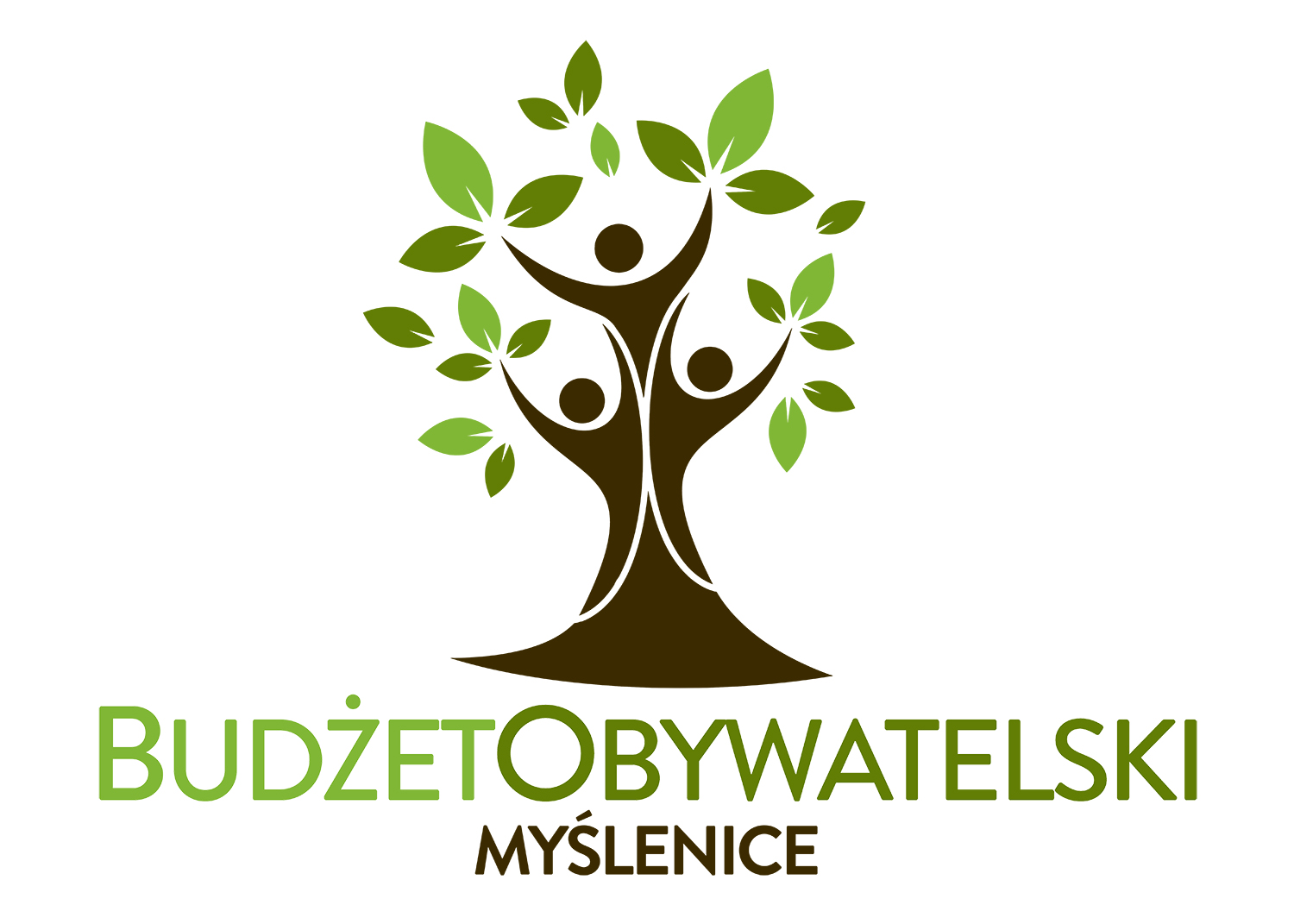 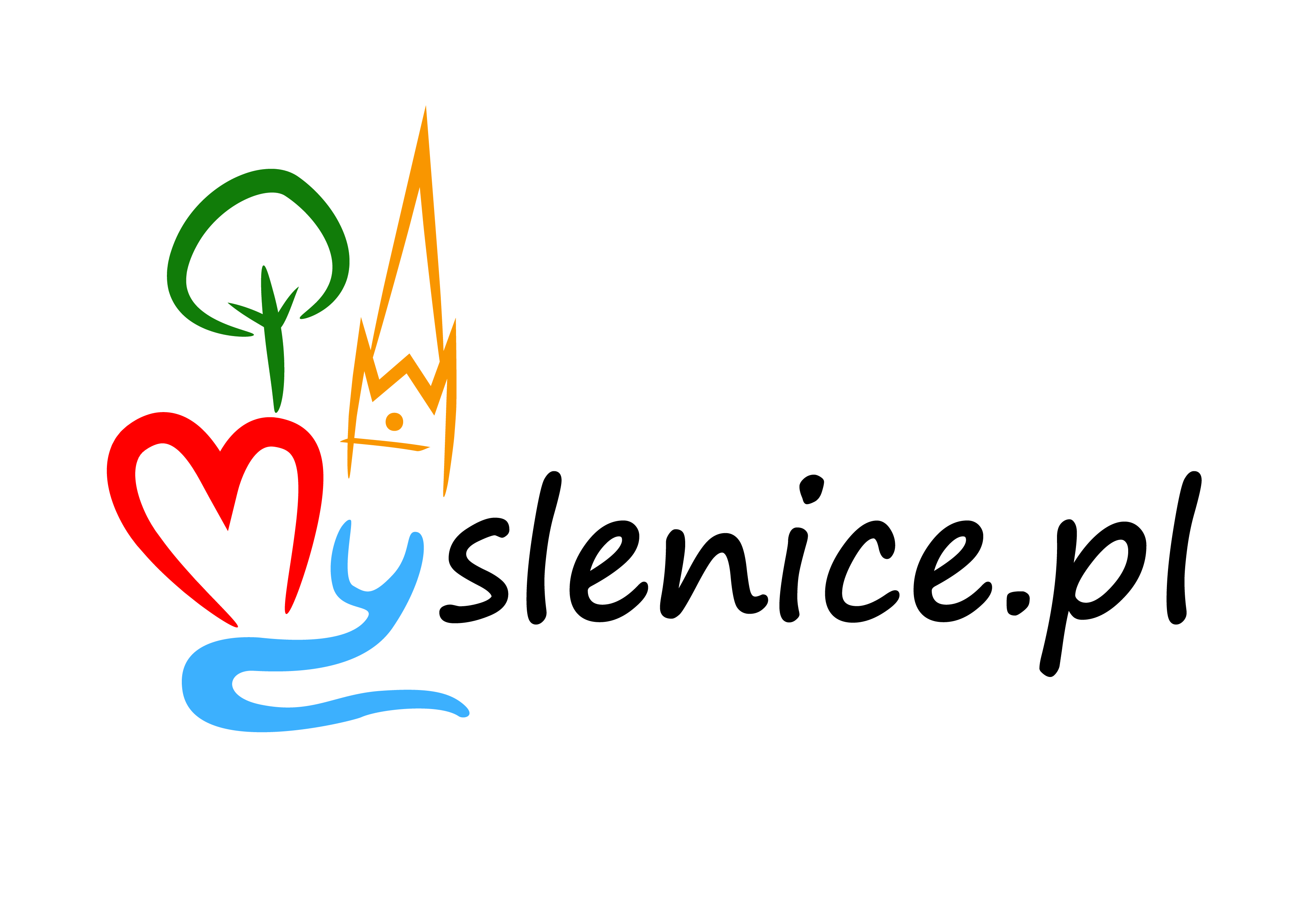 W REGULAMINIEMYŚLENICKIEGO BUDŻETU OBYWATELSKIEGO								…………………………………………………….								Data i podpis Wypełniony formularz propozycji zmian do regulaminu budżetu obywatelskiego Myślenic na rok 2024 należy przesłać mailem na adres: info@myslenice.pl lub złożyć na Dzienniku Podawczym w terminie do 20 kwietnia 2023 r.lPZAPIS W REGULAMINIE/paragraf nr PROPONOWANA ZMIANA Z UZASADNIENIEM12